Temat: Środowisko przyrodnicze AfrykiCharakterystyka Afryki - powierzchnia wynosi 30,3 mln km2 (drugi po Azji kontynent pod względem wielkości)                                        - w Afryce znajduje się największa pustynia na świecie  Sahara                                                                  - na kontynencie mieszka ponad miliard ludzi                                                                                       - większość państw afrykańskich cechuje niski poziom rozwoju gospodarczego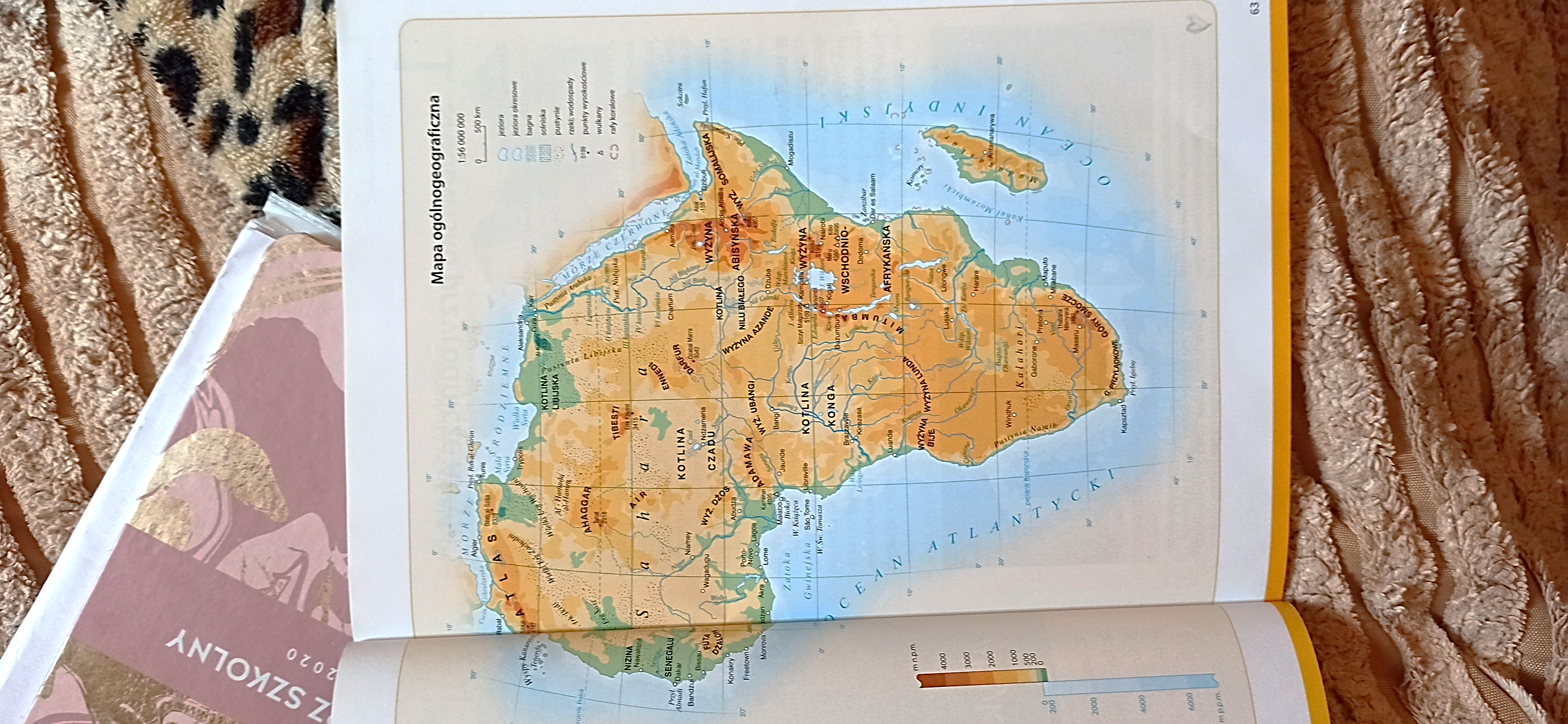 Odszukaj  na mapie:- pustynię Saharę-rzeki Nil, Kongo, Niger- odszukaj na mapie Afryki południk 0o i równik 0o ( jedyny kontynent, który  leży na wszystkich czterech półkulach)- jeziora: Jezioro Wiktorii, Tanganika i NiasaUkształtowanie powierzchni Afryki (odszukaj na mapie zaznaczone na żółto)- kontynent typowo wyżynny (największe: Wyżyna Abisyńska i Wyżyna Wschodnioafrykańska)- kotliny (obniżenie terenu otoczone ze wszystkich stron wzniesieniami, odszukaj Kotlinę Kongo, Kotlinę Czad, Kotlinę Kalahari)- góry: Atlas, Góry Smocze, Góry Przylądkowe- najwyższa szczyt, góra wulkaniczna Kilimandżaro -Kibo3. Strefowość klimatyczno – roślinno-glebowa w Afryce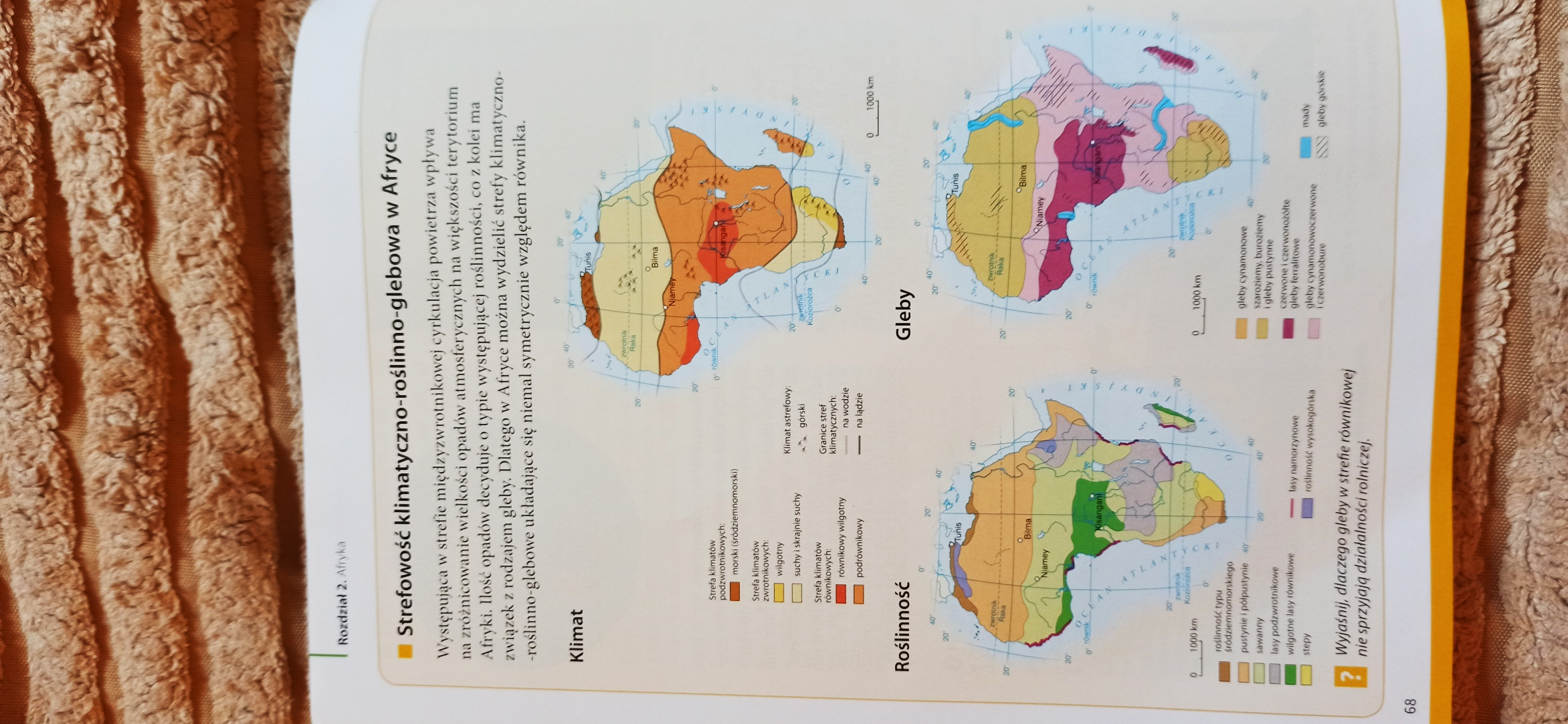 Wyjaśnij dlaczego gleby w strefie równikowej nie sprzyjają działalności rolniczej